Camp Thorpe Staff Application 2020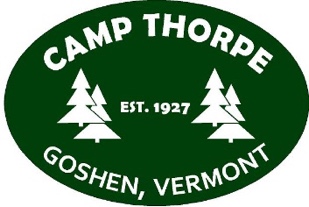 Name:     Date:I will be 18 years of age or older by June, 2020 and would like to apply for one of the following positions: _____	General Counselor_____	Arts/Crafts Counselor_____	Outdoor Recreation Counselor_____	Lifeguard Counselor (ARC Required)_____	Music and Movement Counselor_____	Head Counselor, Pine Haven____	Head Counselor _____	Kitchen Staff_____	Nursing Staff			_____ 	Registration Nursing Staff_____	Nature Counselor_____	Other _____________________________________________________________________________Describe why you would like to work at a Special Needs Camp.What type of position are you interested in and why?What strengths will you bring to this position?What worries do you have if you should be offered a position.What experience do you have working with a special needs population?You will be expected to handle behavioral and personal care issues.  Do you feel you will be able to do this?Yes/NoComment:The approximate dates for camp will be June 15th-August 15th.  Will you be able to commit to this time? (If not, please explain.  Priority will be given to people who can commit fully.)Camp Thorpe is now a drug-free, smoke-free and alcohol-free campus. This policy has been enacted based on requests from our Insurance Company and Camp America in accordance with J-1 Visa rules, insurance requirements around campers and underage staff, and safety. This includes all activity occurring at camp both during work time and on weekends/days off for all staff members. Are you willing to comply with these rules?  Yes \ No Please list two references (these should be supervisors, teachers, professors, coaches, or other individuals that have supervised you.  Please avoid family members, friends, coworkers, etc)Reference 1:Name:Relationship:Phone:Email:Reference 2:Name:Relationship:Phone:Email:Signature of Applicant:     	Date:     